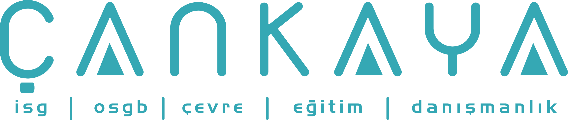 İŞBAŞI İSG KONUŞMALARI(TOOLBOX TALKS) No:  8                      			        Sayfa No: 1/1                                                                                                   EL ALETLERİ İLE ÇALIŞMA GÜVENLİĞİÜzerinde kontrol etiketi olmak kaydıyla tüm el aletlerinin teknik bakımını yaptırıldığından emin olun. Doğru iş için doğru el aletini seçin.El aletlerini kullanmadan önce hasarlı olup olmadığını kontrol edin.El aletlerini imalatçı firma talimatlarına uygun şekilde kullanın.Uygun  Kişisel Korunma Ekipmanını kullanın.El aletlerinden kaynaklanan kazaların çoğu yanlış kullanım ve gerekli teknik bakımın yapılmamasından dolayı ortaya çıkmaktadır.     İş yerinde el aletlerinin yanlış kullanımı, genelde acele etmekten kaynaklanır.  Hatta bazen uygun aletin seçilmesi bile yeterli olmayabilir. Bununla birlikte kullanmadan önce kontrol edilmesi de çok önemlidir. Alette herhangi bir kusur tespit ettiğinizde onu derhal servis disi birakmalısınız.  Hiçbir zaman hasarlı olan el aletlerini kullanmayın!Aletler kullanılmadığında her zaman uygun yerlerde saklanmalıdır. Aletlerin yere bırakılması, birinin takılıp düşmesine, iskelenin kenarına el aletlerinin konulması aşağıda geçen insanların üzerine düşmelerine sebep olabilecektir.   Aletler takım/alet kutusunda veya özel alet taşıma kemerinde  uygun şekilde taşınmalıdırlar. Tedbirlerİşçiler el aletlerinin doğru kullanılmasından ve bakımından sorumludurlar. Portatif el aletlerinin kullanımında rastlanabilen tehlikelerden korunmak için uygun Kişisel Korunma Ekipmanlari kullanılmalıdır. Tehlikeli durumlardan kaçınmalısınız. Elektrikli aletler nemli, rutubetli ve/veya patlama tehlikesi olan yerlerde kullanılmamalıdır. Yanıcı malzeme bulunan yerlerde el aletlerinden uçan kıvılcımlar tutuşmaya neden olabilirler. Bu gibi tehlike içeren alanlarda plastik, aluminyum veya ahşaptan yapılmış olan,  kıvılcıma dayanıklı el aletlerini kullanın.  Elektrikli el aletleri kullanırken:Aleti hiçbir zaman kablo veya hortumundan tutmayın. Kablo veya hortumu prizden sertçe çekerek çıkartmayın. Kablo/hortumları ısı, yağ ve keskin kenarlardan uzak tutun.Aleti kullanmadığınız zaman, bakımının yapılması ve aksesuarlarının değiştirilmesi için prizden çıkartın.Elektrikli aletleri kullanan kimseler, potansiyel tehlikeleri bilmelidirler. Bu tür işlerin en büyük tehlikelerinden biri de– elektrik çarpmasıdır.  Elektrikli el aletlerinden dolayı meydana gelen yaralanmalar, yanma veya hafif elektrik şoklarına maruz kalmayı da içermektedir. Bu elektrik şok, yaralanmaya ve hatta kalp krizine bile yol açabilmektedir.        Sonuç olarak: öncelikle doğru el aleti seçin, bu aletin yapacağınız işe uygun olduğundan emin olun, güvenli kullanın ve sonra da aldığınız yere geri götürün. 